Автоматизированный банк данныхАвтоматизированный банк данныхАвтоматизированный банк данныхАвтоматизированный банк данныхАвтоматизированный банк данныхАвтоматизированный банк данныхАвтоматизированный банк данныхАвтоматизированный банк данныхФорма 2"Книга памяти" Республики Беларусь"Книга памяти" Республики Беларусь"Книга памяти" Республики Беларусь"Книга памяти" Республики Беларусь"Книга памяти" Республики Беларусь"Книга памяти" Республики Беларусь"Книга памяти" Республики Беларусь"Книга памяти" Республики БеларусьВоинское захоронение № 7455Воинское захоронение № 7455Воинское захоронение № 7455Воинское захоронение № 7455Воинское захоронение № 7455Воинское захоронение № 7455Воинское захоронение № 7455Воинское захоронение № 7455По состоянию на 26.08.2019 г.По состоянию на 26.08.2019 г.По состоянию на 26.08.2019 г.По состоянию на 26.08.2019 г.По состоянию на 26.08.2019 г.По состоянию на 26.08.2019 г.По состоянию на 26.08.2019 г.По состоянию на 26.08.2019 г.Место нахождения: Витебская областьМесто нахождения: Витебская областьМесто нахождения: Витебская областьМесто нахождения: Витебская областьМесто нахождения: Витебская областьМесто нахождения: Витебская областьМесто нахождения: Витебская областьМесто нахождения: Витебская областьЛиозненский районЛиозненский районЛиозненский районЛиозненский районДобромыслинский с/с Добромыслинский с/с Добромыслинский с/с Добромыслинский с/с НП: Лындино, деревняНП: Лындино, деревняНП: Лындино, деревняНП: Лындино, деревня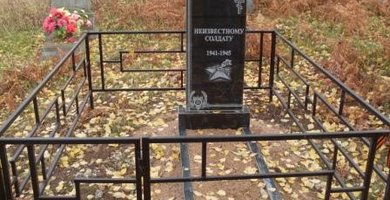 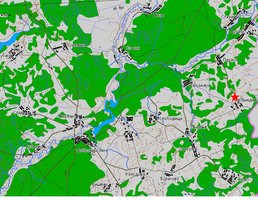 Тип воинского захоронения ИМТип воинского захоронения ИМТип воинского захоронения ИМТип воинского захоронения ИМТип воинского захоронения ИМТип воинского захоронения ИМТип воинского захоронения ИМТип воинского захоронения ИМБоевые действия 2МВБоевые действия 2МВБоевые действия 2МВБоевые действия 2МВБоевые действия 2МВБоевые действия 2МВБоевые действия 2МВБоевые действия 2МВДата захоронения —Дата захоронения —Дата захоронения —Дата захоронения —Дата захоронения —Дата захоронения —Дата захоронения —Дата захоронения —Дата установки памятника 2015Дата установки памятника 2015Дата установки памятника 2015Дата установки памятника 2015Дата установки памятника 2015Дата установки памятника 2015Дата установки памятника 2015Дата установки памятника 2015Дата установки знака —Дата установки знака —Дата установки знака —Дата установки знака —Дата установки знака —Дата установки знака —Дата установки знака —Дата установки знака —Количество похороненныхКоличество похороненныхКоличество похороненныхКоличество похороненныхИз нихИз нихИз нихИз нихИз нихИз нихИз нихИз нихИз нихИз нихИз нихИз нихКоличество похороненныхКоличество похороненныхКоличество похороненныхКоличество похороненныхизвестныхизвестныхнеизвестныхнеизвестныхвоеннослу-жащихвоеннослу-жащихучастников сопротивле-нияучастников сопротивле-нияучастников сопротивле-нияжертв войныжертв войнывоенноплен-ных1111001111000000Описание захоронения Длина – 2м, ширина – 1,5м. Металлическое ограждение. Описание захоронения Длина – 2м, ширина – 1,5м. Металлическое ограждение. Описание захоронения Длина – 2м, ширина – 1,5м. Металлическое ограждение. Описание захоронения Длина – 2м, ширина – 1,5м. Металлическое ограждение. Описание захоронения Длина – 2м, ширина – 1,5м. Металлическое ограждение. Описание захоронения Длина – 2м, ширина – 1,5м. Металлическое ограждение. Описание захоронения Длина – 2м, ширина – 1,5м. Металлическое ограждение. Описание захоронения Длина – 2м, ширина – 1,5м. Металлическое ограждение. Описание захоронения Длина – 2м, ширина – 1,5м. Металлическое ограждение. Описание захоронения Длина – 2м, ширина – 1,5м. Металлическое ограждение. Описание захоронения Длина – 2м, ширина – 1,5м. Металлическое ограждение. Описание захоронения Длина – 2м, ширина – 1,5м. Металлическое ограждение. Описание захоронения Длина – 2м, ширина – 1,5м. Металлическое ограждение. Описание захоронения Длина – 2м, ширина – 1,5м. Металлическое ограждение. Описание захоронения Длина – 2м, ширина – 1,5м. Металлическое ограждение. Описание захоронения Длина – 2м, ширина – 1,5м. Металлическое ограждение. Описание захоронения Длина – 2м, ширина – 1,5м. Металлическое ограждение. Описание захоронения Длина – 2м, ширина – 1,5м. Металлическое ограждение. Описание захоронения Длина – 2м, ширина – 1,5м. Металлическое ограждение. Описание захоронения Длина – 2м, ширина – 1,5м. Металлическое ограждение. Описание захоронения Длина – 2м, ширина – 1,5м. Металлическое ограждение. Описание захоронения Длина – 2м, ширина – 1,5м. Металлическое ограждение. Описание захоронения Длина – 2м, ширина – 1,5м. Металлическое ограждение. Описание захоронения Длина – 2м, ширина – 1,5м. Металлическое ограждение. Описание захоронения Длина – 2м, ширина – 1,5м. Металлическое ограждение. Описание захоронения Длина – 2м, ширина – 1,5м. Металлическое ограждение. Описание захоронения Длина – 2м, ширина – 1,5м. Металлическое ограждение. Описание захоронения Длина – 2м, ширина – 1,5м. Металлическое ограждение. Описание захоронения Длина – 2м, ширина – 1,5м. Металлическое ограждение. Описание захоронения Длина – 2м, ширина – 1,5м. Металлическое ограждение. Описание захоронения Длина – 2м, ширина – 1,5м. Металлическое ограждение. Описание захоронения Длина – 2м, ширина – 1,5м. Металлическое ограждение. Описание захоронения Длина – 2м, ширина – 1,5м. Металлическое ограждение. Описание захоронения Длина – 2м, ширина – 1,5м. Металлическое ограждение. Описание захоронения Длина – 2м, ширина – 1,5м. Металлическое ограждение. Описание захоронения Длина – 2м, ширина – 1,5м. Металлическое ограждение. Описание захоронения Длина – 2м, ширина – 1,5м. Металлическое ограждение. Описание захоронения Длина – 2м, ширина – 1,5м. Металлическое ограждение. Описание захоронения Длина – 2м, ширина – 1,5м. Металлическое ограждение. Описание захоронения Длина – 2м, ширина – 1,5м. Металлическое ограждение. Описание захоронения Длина – 2м, ширина – 1,5м. Металлическое ограждение. Описание захоронения Длина – 2м, ширина – 1,5м. Металлическое ограждение. Описание захоронения Длина – 2м, ширина – 1,5м. Металлическое ограждение. Описание захоронения Длина – 2м, ширина – 1,5м. Металлическое ограждение. Описание захоронения Длина – 2м, ширина – 1,5м. Металлическое ограждение. Описание захоронения Длина – 2м, ширина – 1,5м. Металлическое ограждение. Описание захоронения Длина – 2м, ширина – 1,5м. Металлическое ограждение. Описание захоронения Длина – 2м, ширина – 1,5м. Металлическое ограждение. Описание захоронения Длина – 2м, ширина – 1,5м. Металлическое ограждение. Описание захоронения Длина – 2м, ширина – 1,5м. Металлическое ограждение. Описание захоронения Длина – 2м, ширина – 1,5м. Металлическое ограждение. Описание захоронения Длина – 2м, ширина – 1,5м. Металлическое ограждение. Описание захоронения Длина – 2м, ширина – 1,5м. Металлическое ограждение. Описание захоронения Длина – 2м, ширина – 1,5м. Металлическое ограждение. Описание захоронения Длина – 2м, ширина – 1,5м. Металлическое ограждение. Описание захоронения Длина – 2м, ширина – 1,5м. Металлическое ограждение. Описание захоронения Длина – 2м, ширина – 1,5м. Металлическое ограждение. Описание захоронения Длина – 2м, ширина – 1,5м. Металлическое ограждение. Описание захоронения Длина – 2м, ширина – 1,5м. Металлическое ограждение. Описание захоронения Длина – 2м, ширина – 1,5м. Металлическое ограждение. № п/п№ п/пвоинское звание фамилияимяотчествогод рождениягод рожденияместо рожденияместо службы, должностьдата гибелиПричи на гибелиКате гория погиб шегоместо захо роне ниядополнительная информацияместо призыва дополнительная информация о месте захоронения